Europameisterschaft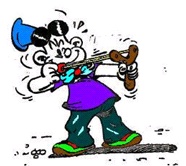 Steinschleuder             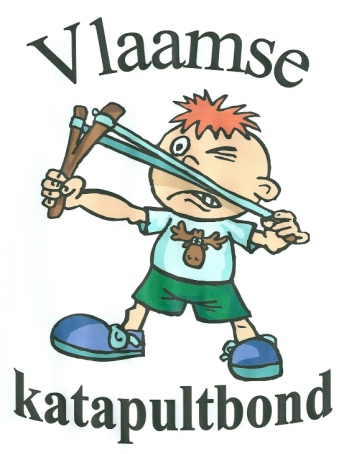          Eernegem, Belgien24, 25 und 26 Juli 2020.Schleuderclub Bekegem                      in Zusammenarbeit mitFlämischer Schleuderverband------------------------------------------------------------------------------------------------------------------------------Regeln und VorschriftenFreitag 24. Juli               EröffnungsshootingSTART 18.00 Uhr.Die Anmeldung ist immer am Abend möglich.Entfernung 10 MeterWettbewerb : 4 verschiedene Ziele	-    GOLFBÄLLE	  	5 Bälle - 5 Schläge - 5 Punkte für jeden gefallenen Ball.		Maximal 25 Punkte.	-    PAPIERZWECKE		Papier mit 3 Scheiben - 9 Schüsse - 3 in jeder Scheibe. 		Wenn ein 4. Treffer innerhalb der gleichen Zielscheibe abgefeuert 		wird, wird der Höhenwert reduziert.		Maximal 90 Punkte.	-    BEWEGLICHE ZIELSCHEIBE		10 Schüsse - 5 Punkte für jede gefallene Scheibe		Maximal 50 Punkte.	-    TSCHECHISCHES ZIEL		1 Zielplatte, die jedes Mal gerichtet wird		10 Schüsse - 3 Punkte für jede gefallene Scheibe		Maximal 30 Punkte.		Alle Punkte werden zusammengezählt.		In ex aequo Lagern auf Papier mit 1 großen Zielscheibe - 3 Schuss.		Eine Trophäe für die ersten 3 Männer		Eine Trophäe für die ersten 3 Frauen		Eine Trophäe für die ersten 3 Jugendschützen	Während des Spiels wird eine Mahlzeit mit Brot angeboten. Das 	Spiel wird nicht abgestellt!Samstag, 25. Juli      EUROPÄISCHE MEISTERSCHAFT 2020.						    EINZELN	- Empfang um 11 Uhr	- Präsentation Länder landen um 12 Uhr	- erste Aufnahmen von lokalen Würdenträgern ab 12.45 Uhr.START EUROPAMEISTERSCHAFT EINZEL UM 13.OO STUNDE.	- Einschreibung bis 11.00 Uhr. Danach NICHT mehr möglich.	- 7 Schüsse pro Runde. Ein Match besteht aus 3 mal 2 Drehungen.	- Das Spiel wird beendet, um den Offiziellen eine Mahlzeit zu 	  	  	 ermöglichen.Das Spiel : 	- wird auf der belgischen Tribüne geschossen.	- Jeder Schütze schießt auf die ihm zugewiesenen Ziele, kein Schütze 	   	  schießt zweimal auf die gleichen Ziele.	- In der allerersten Runde bekommt man 10 Schüsse. Die ersten 3 		 Schüsse sind Übung. Dann werden die Ziele ausgerichtet. Dann werden 	 die Punkte gezählt.	- Die Zielscheiben müssen direkt getroffen werden. Fällt eine Platte, 	 	 wenn sie durch den Stützbalken getroffen wurde, meldet der 		 	 Kampfrichter dies. Die Zielplatten müssen wieder aufgerichtet werden. 	 Die Platten, die bereits überfahren wurden, zählen weiter. Wenn eine 		 Torplatte in einem anderen Stand getroffen wird, müssen die 			 Torplatten auch in dieser Position aufgerichtet werden. Die bereits 		 abgeschossenen Torplatten zählen weiter.	- Ex aequo Abkürzung nach belgischem Brauch, nur für die Plätze 1, 2 	 und 3! 	- Das zu treffende Ziel wird durch Karten bestimmt und aufgerufen. Es 	 zählen nur die gerufenen und geschossenen Scheiben. Wird eine 	 	 andere Platte getroffen, werden sie wieder aufgerichtet, die bereits 		 abgeschossenen Platten zählen weiter.	- Bereits erschossene Scheiben zählen weiter.	- DIE ENTSCHEIDUNG DER SCHIEDSRICHTER IST VERBINDLICH UND 	 	 UNWIDERRUFLICH	 Es gibt eine Trophäe für ;	 Die Plätze 1, 2 und 3 bei den Männern.	 Die Plätze 1, 2 und 3 von der Frau	 Die Plätze 1, 2 und 3 bei den JugendschützenSonntag, 26. Juli       EUROPÄISCHE CHAMPIONSCHAFT 					FÜR NATIONALE TEAMEBEGINN DES WETTKAMPFES 11.00 UHR	- Es wird 1 Team von 4 Schützen pro Land aufgerufen.	- Es wird auf belgische Scheiben geschossen.	- 1 Team schießt gemeinsam auf 4 Stände.- Jedes Teammitglied schießt in 2 Runden.	- Nach diesen 2 Runden wird das Land gewechselt.	- Wenn jedes Land die ersten 2 Runden beendet hat, wird jedes Land 	 	  für die 2. Runde zurückgerufen.	- Es gelten die gleichen Regeln wie bei der Einzelmeisterschaft.			- Alle Punkte zählen zusammen.- Falls nötig ex aequo auf den ersten 3 Plätzen, Lager auf Papierscheibe 	  mit 1 Scheibe. 4 Schützen, je 1 Schuss.	- Für die Plätze 1, 2 und 3 gibt es einen Pokal.		     	 Die Teammitglieder dieser 3 Mannschaften erhalten eine Medaille.	- Die Verleihung der Trophäen aller geschossenen Spiele, nach diesem 	 Spiel.Sonntag, 26. Juli                Paarspiel.BEGINN 14.00 UHR	- Die Mannschaften werden auf der Grundlage der Ergebnisse des Spiels 	 am Samstag zusammengestellt.  Der Sieger schießt sein Rennen mit 	 	 dem letzten in dieser Rangliste, der 2. schießt sein Rennen mit dem 	 	 vorletzten in dieser Rangliste, usw., usw., usw.	- Die Schüsse werden auf der belgischen Tribüne abgegeben.	- Jeder Schütze erhält 7 Murmeln.	- Jedes Team schießt auf 1 Position.								- Sie sind an der Reihe, zuerst ein Schütze, dann der andere Schütze.		- Nach der ersten Runde wird die zweite Runde sofort auf einem 	 	  	 anderen Stand, aber im selben Käfig beendet.	- Jedes Team schießt nur 2 Runden. 	- Die Punkte werden zusammengezählt.	- Bei Punktgleichheit zum Lager (nur für die Plätze 1, 2 und 3!) wird auf 	 Papierscheiben mit 3 Scheiben geschossen. Jeder Schütze des Duos 		 schießt 1 Schuss in jede Scheibe.ALLGEMEINE PUNKTE.- JUGENDSCHÜTZEN	Die Jugendschützen sind diese Personen bis einschlie ßlich des 	Geburtsjahres 2020.- MITGLIEDSCHAFT	Nur runde Munition, wie Stahl- oder Bleikugeln, Glas- oder 	Kunststoffmurmeln. Glasmurmeln von 16 mm werden von der 	Organisation angeboten.- SCHÜSSE	Alle Katapulte sind erlaubt, aber Arm- und/oder Handgelenkstützen sind 	verboten!- ZIELE	Die Ziele sollten RECHTS getroffen werden. Die Punkte zählen nur, wenn 	die Zielscheibe unten ist!- REFEREES	Hinter jedem Schützen wird ein Schiedsrichter stehen, der jeden Schuss 	aufschreibt.	Die Entscheidung des Schiedsrichters ist endgültig und verbindlich.- TRAINING    	Es gibt keine Möglichkeit, auf der Stelle zu trainieren, 	SCHON GAR NICHT unter Androhung von Disqualifikation!!!!!!TEILNAHMEPREIS	- Der Preis für die Teilnahme beträgt 20 € und ist unteilbar.	    	Für diesen Preis können Sie an allen Wettbewerben teilnehmen, 			Sie haben am Freitag eine Brotmahlzeit und sind während der 			Wettbewerbe versichert.(Wir haben diesen Text mit einem Übersetzer (DeepL) konvertiert. Trotzdem können sich einige Fehler eingeschlichen haben. Entschuldigen Sie bitte.)	